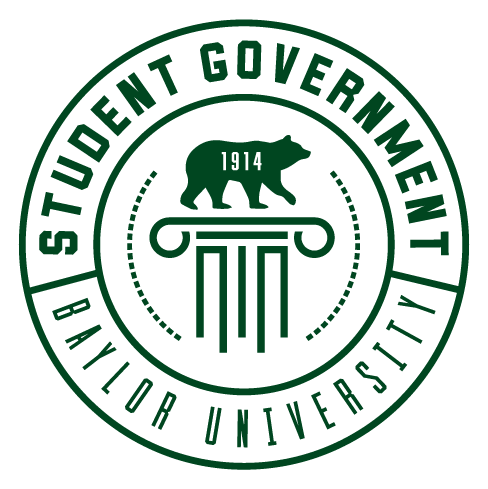 LEGISLATIVE PROPOSALWhereas:	Student Senate is elected by the student body to represent and voice the opinions of students; andWhereas:	Student Senate is a means by which students’ concerns are addressed; andWhereas: 	Article III, Section V, Par. 2, Clause B of the Baylor University Student Body Constitution provides that the External Vice President “shall coordinate Student Government relations with…the Greater Waco Community...”; and Whereas: 	The Office of the Student Body External Vice President recognizes Baylor University’s economic and social impact on the area immediately surrounding its Waco campus; andWhereas: 	The City of Waco contains numerous neighborhood associations that support and sustain their distinct resident populations in an effort to improve quality of life; andWhereas: 	The Baylor Neighborhood Association, with boundaries reaching out to the Brazos River, 17th Street, Interstate 35, and La Salle Avenue, has held an inactive status for several years; andWhereas: 	In collaboration with Baylor University’s Office of External Affairs, the 2021-22 Office of the External Vice President is reactivating the Baylor Neighborhood Association; andWhereas: 	Under the bylaws of the reactivated Baylor Neighborhood Association, the Student Body External Vice President is allocated one At-Large seat on the Association’s Board of Directors; andTherefore:	Be it resolved by the 69th Legislative Session of the Baylor University Student Senate assembled that the following changes to the Executive Branch Bylaws be ratified as adopted by the Baylor University Student Government Executive Branch on September 20th, 2021:§2.3. The Student Body External Vice President shall facilitate relations with the Greater Waco community and beyond by: §2.3.5. Serving as an At-Large member of the Baylor Neighborhood Association’s Board of Directors and fulfilling all duties prescribed by the Association’s Bylaws.Furthermore:	A copy of this resolution will be sent to Zach Tufenkjian, Student Body External Vice President; Gracie Kelliher, Student Body President; Burke Craighead, Attorney General; and Tanner Vickers, Associate Director of Student Governance and Character Formation.